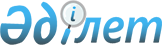 "Қазақстан Республикасы Үкіметінің Регламенті туралы" Қазақстан Республикасы Үкіметінің 2002 жылғы 10 желтоқсандағы № 1300 қаулысына өзгеріс пен толықтыру енгізу туралы
					
			Күшін жойған
			
			
		
					Қазақстан Республикасы Үкіметінің 2020 жылғы 23 маусымдағы № 385 қаулысы. Күші жойылды - Қазақстан Республикасы Үкіметінің 2022 жылғы 2 маусымдағы № 355 қаулысымен
      Ескерту. Күші жойылды - ҚР Үкіметінің 02.06.2022 № 355 қаулысымен.
      Қазақстан Республикасының Үкіметі ҚАУЛЫ ЕТЕДІ:
      1. "Қазақстан Республикасы Yкiметiнiң Регламентi туралы" Қазақстан Республикасы Үкіметінің 2002 жылғы 10 желтоқсандағы № 1300 қаулысына (Қазақстан Республикасының ПҮАЖ-ы, 2002 ж., № 44, 443-құжат) мынадай өзгеріс пен толықтыру енгізілсін:
      көрсетілген қаулымен бекітілген Қазақстан Республикасы Yкiметiнiң Регламентiнде:
      8-1-тармақ мынадай мазмұндағы үшінші бөлікпен толықтырылсын:
      "Үкімет құзыретіне кіретін және Қазақстан Республикасы Президентінің атына жіберілетін бастамалар болған кезде орталық атқарушы органдар оларды Кеңсенің қарауына енгізуді қамтамасыз етеді.";
      15-тармақтың бірінші бөлігі мынадай редакцияда жазылсын:
      "15. Тиісті шешім қабылдау үшін Үкімет басшылығының атына бастамашылық тәртіппен жіберілетін хат-хабарды мемлекеттік органдар мынадай жағдайларда енгізеді:
      1) егер мәселені шешу Қазақстан Республикасының Президентімен келісуді талап етсе;
      2) егер мәселені шешу Үкіметтің тікелей құзыретіне кіретін болса, енгізіп отырған мемлекеттік орган оны өзінің өтінішінде көрсетеді;
      3) орталық атқарушы органдардың арасында тұжырымдамалық сипаттағы (бірінші басшылар орынбасарларының қатысуымен өткен ведомствоаралық кеңестің хаттамасын, мемлекеттік органдардың бірінші басшылары қол қойған келіспеушіліктерді жою жөніндегі хаттаманы қоса бере отырып) және қаржылық қамтамасыз ету мәселелері бойынша еңсерілмес келіспеушіліктер болған кезде;
      4) егер мәселені шешу мемлекеттік органдар арасындағы үйлестіруді талап етсе.".
      2. Осы қаулы қол қойылған күнінен бастап қолданысқа енгізіледі.
					© 2012. Қазақстан Республикасы Әділет министрлігінің «Қазақстан Республикасының Заңнама және құқықтық ақпарат институты» ШЖҚ РМК
				
      Қазақстан РеспубликасыныңПремьер-Министрі

А. Мамин
